Vzdelávacia oblasť: Jazyk a komunikácia:Rozprávkový text - ,,Veľkonočné dobrodružstvo” Prečítať deťom rozprávku. Deti stručne prerozprávajú dej rozprávky.http://rozpravky.hrkalka.sk/?rozpravka=302Básnička – Jar https://www.alinka.sk/c/jarne-basnicky-813.htmlRozprávka na počúvanie - O škaredom káčatku Vypočuť si známu rozprávku. Deťom sa môžu klásť otázky z deja rozprávky.https://www.youtube.com/watch?v=6LkrULDiK18Hádanky o zvieratách z farmy https://babetko.rodinka.sk/detska-rec/basnicky-versovacky-rymovacky/hadanky-o-zvieratkach-na-farme/Pracovné listy zamerané na grafomotorické cvičenia Tieto pracovné listy je možné vytlačiť tu:https://nasedeticky.sk/predskolaci/ciary/5180/grafomotorika-39/Ukážka pracovných listov 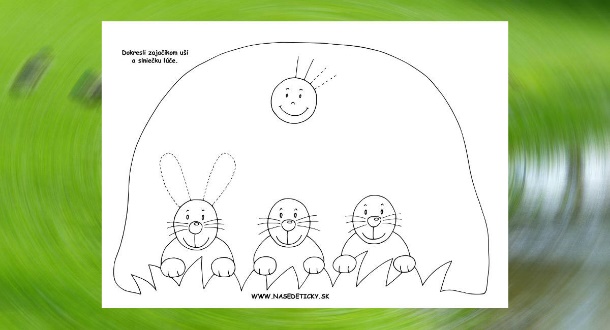 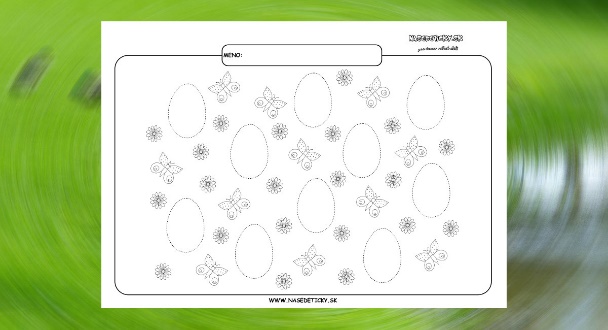 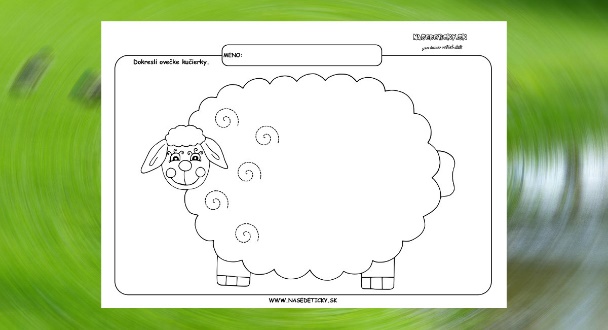 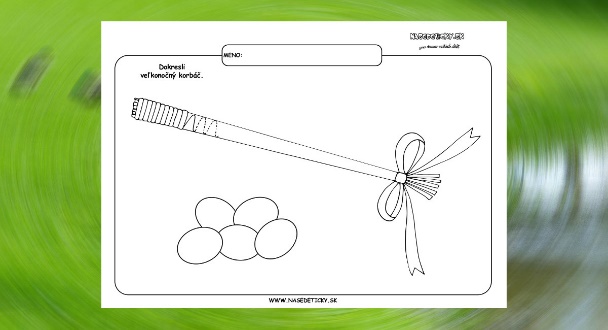 